Blog Assignment No. 3 for Summer Vacations for class 11Q1: 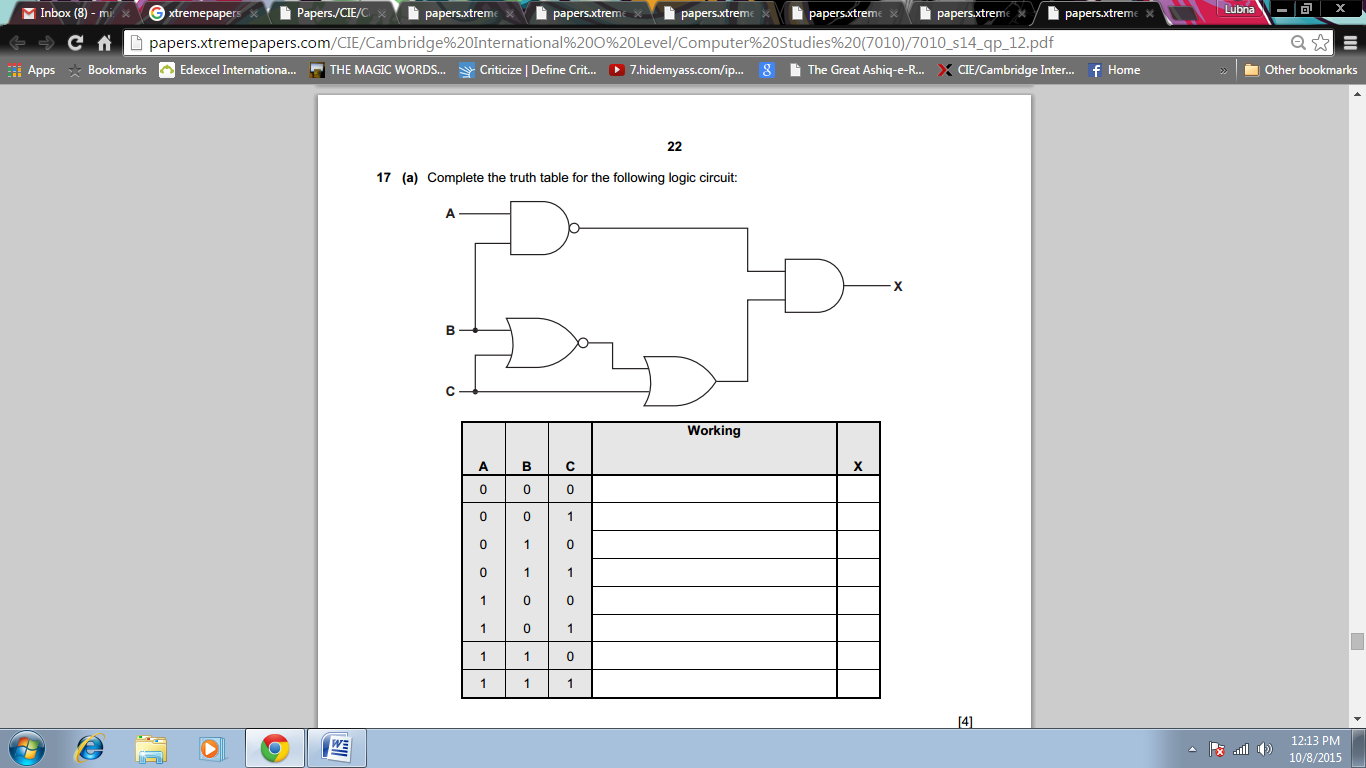 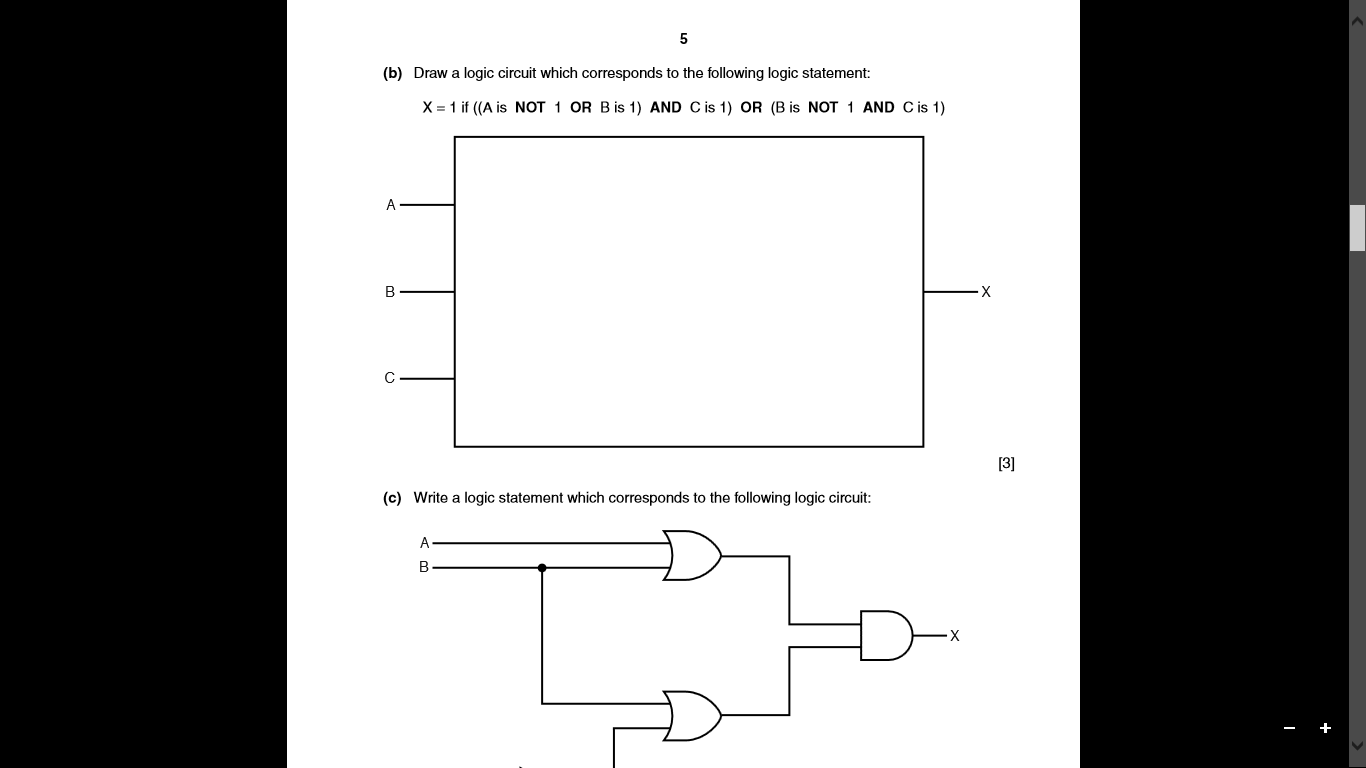 		/3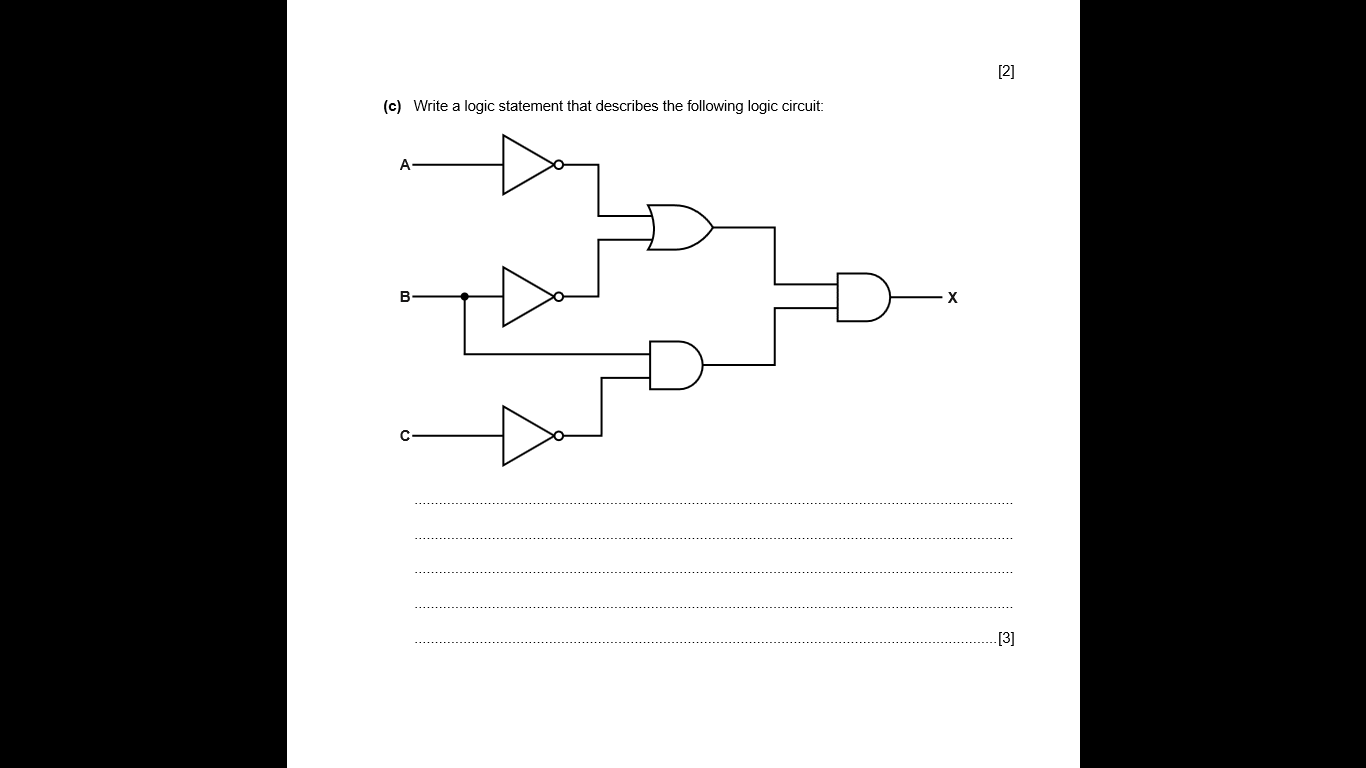 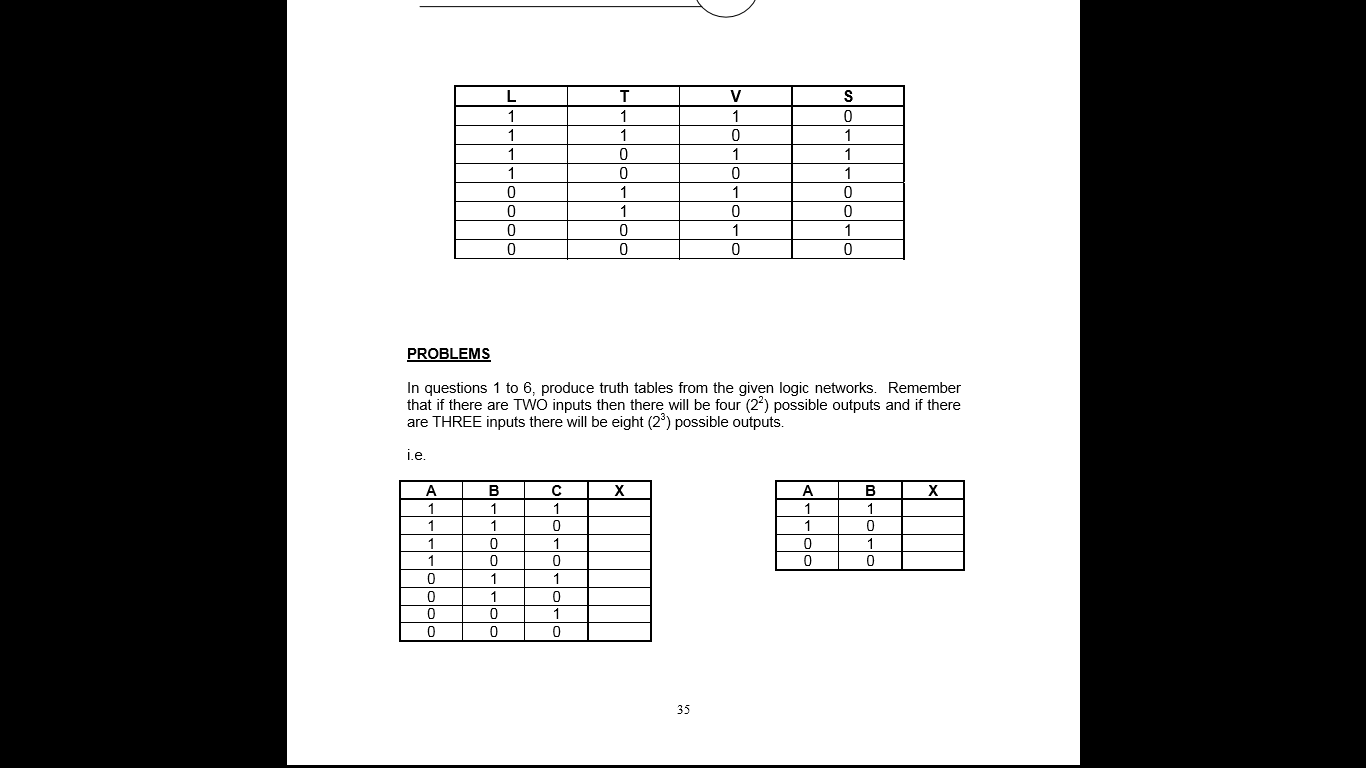 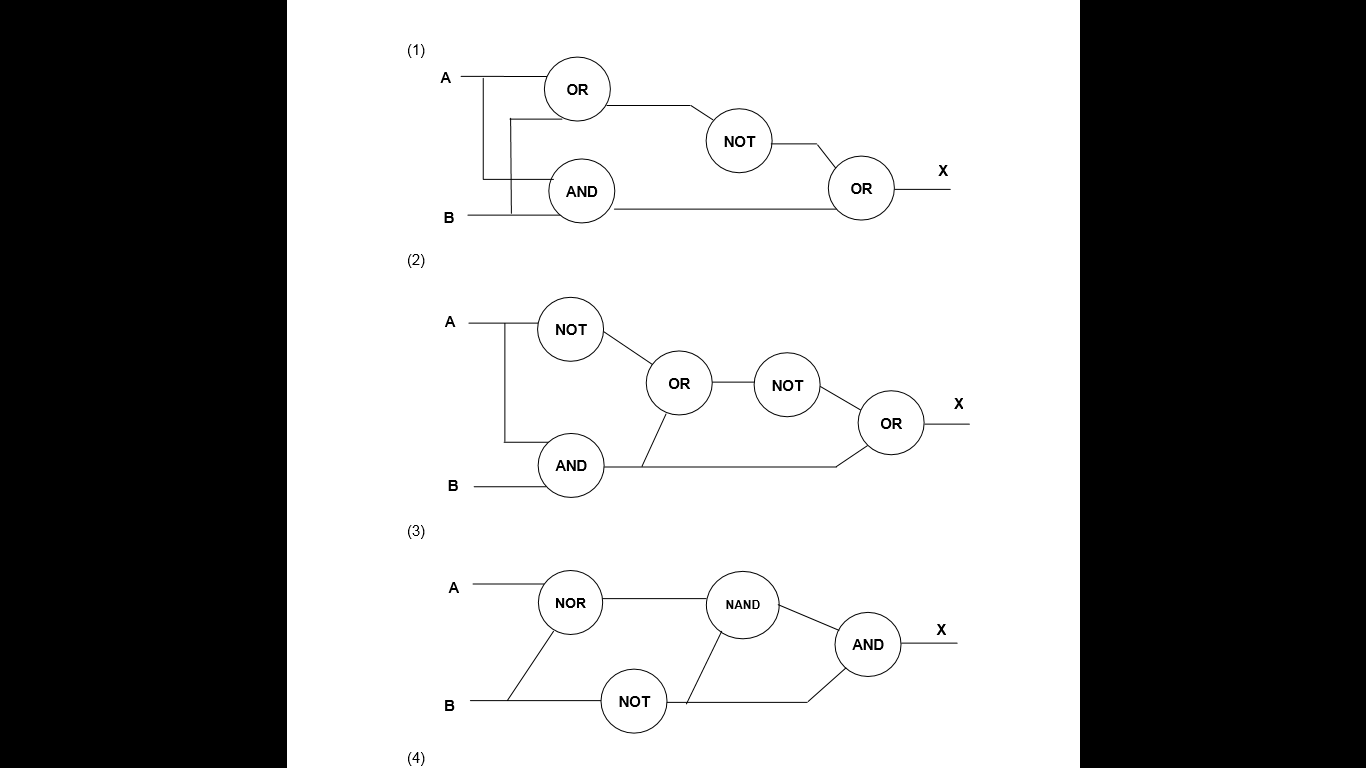 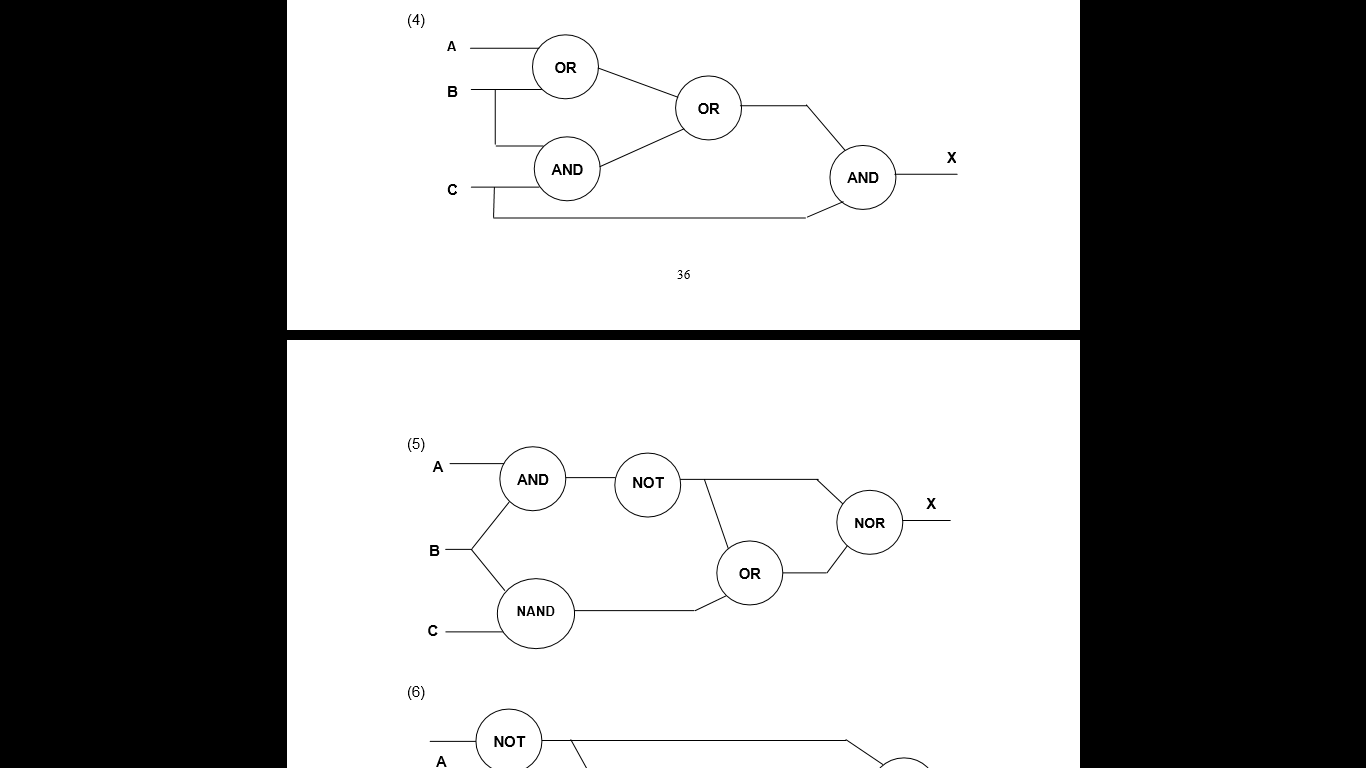 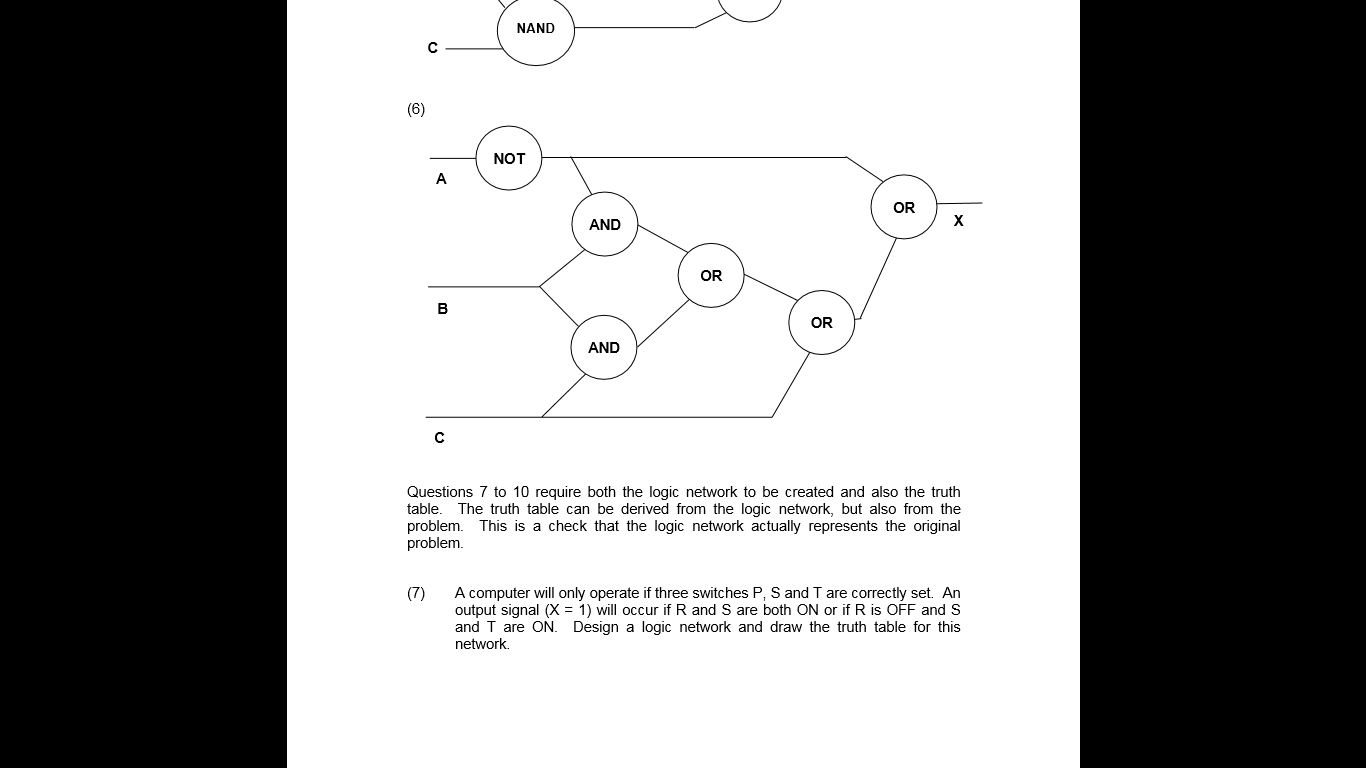 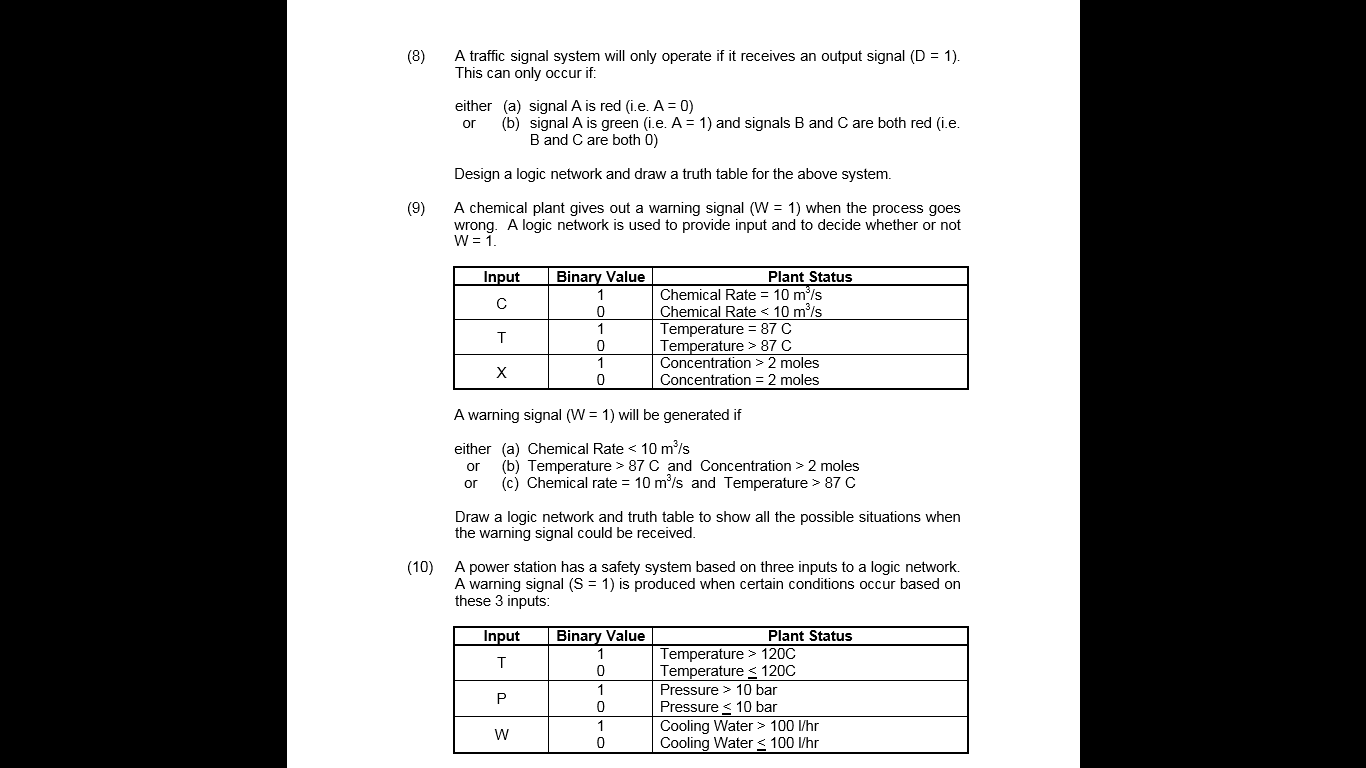 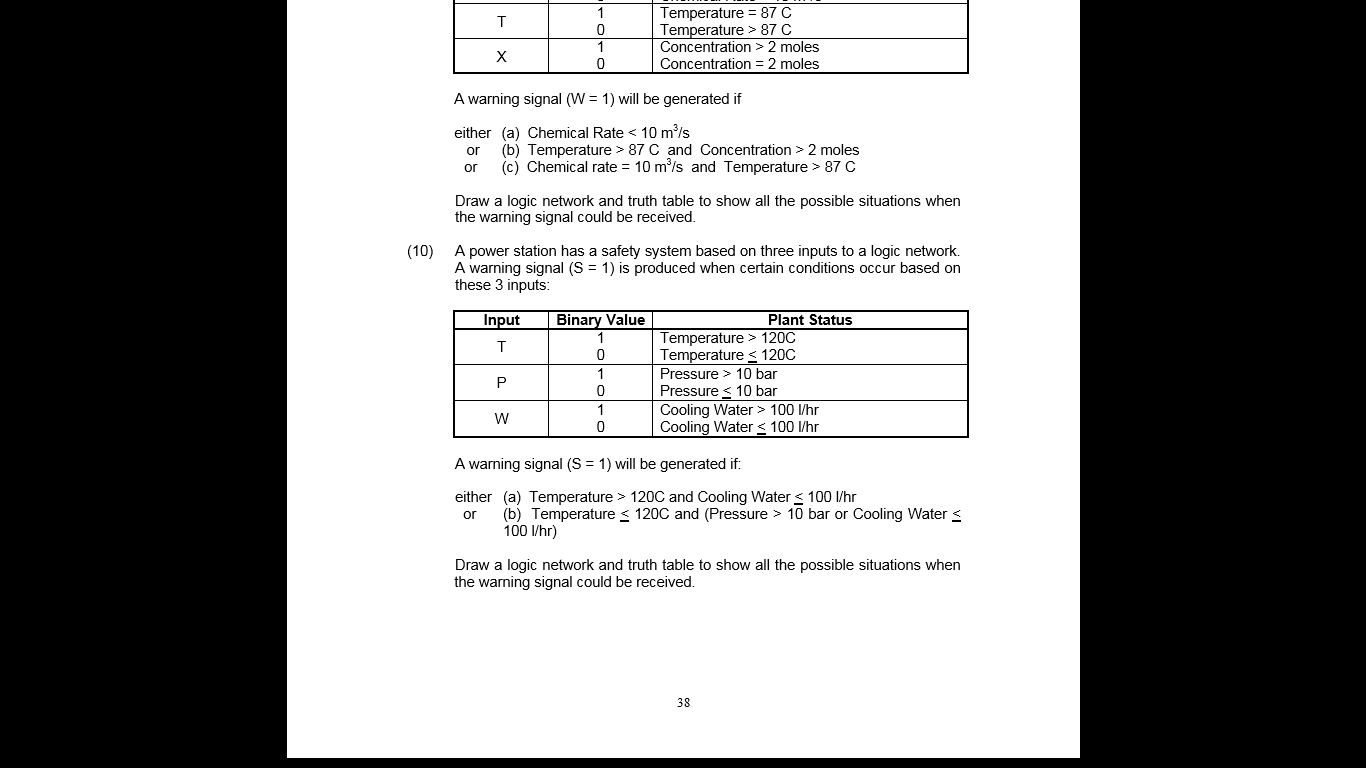 